MaltaMaltaMaltaSeptember 2030September 2030September 2030September 2030SundayMondayTuesdayWednesdayThursdayFridaySaturday1234567891011121314Victory Day15161718192021Independence Day222324252627282930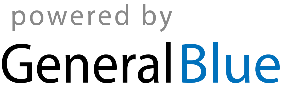 